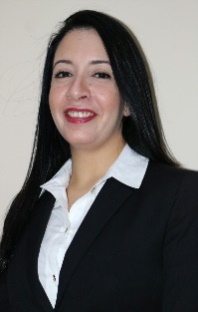 REEM REEM.335648@2freemail.com Work Experience: TelePerformance Dubai 	Sep 2015- Present	           AppleCare Technical Advisor T1Gathering the customer’s information and to isolating customer’s issue.Interacting with the customers in the most appropriate way over the phone following the company procedures.Treating each and every customer according to his own personality solving their issues within the phone call using available tools. Follow up and make scheduled call backs to customers where necessary.Homas United	   			  			                                               Oct  2013 – Dec 2014service equipment specializing in projects from a single piece of equipment to commercial kitchen projects.Interact with customers to provide and process information in response to inquiries, concerns, and requests about products and services.Research required information using available resources.Allianz Life insurance		              					                       Aug 2009 – Aug 2010Financial consultant & Team Leader  Contacting clients and setting up meetings, either within an office environment or in clients' homes or business premises.Analyzing information and preparing plans best suited to individual clients' requirements; Completing risk analyses.Researching the marketplace and providing clients with information on new and existing products and services. Designing financial strategies.Using "Cold Calling Techniques", following the best business etiquette Rules and regulations. I set- up meetings with clients to Present and convenience them with our company products and servicesBarclays Bank	   			  			                                               Apr  2008 – Aug 2009Relationship Manager- SMETo manage and enhance the existing commercial portfolio and solicit acceptable new relationships in order to meet the pre-set financial non-financial objectives. Establish new borrowing relationships for Business Banking (SME), preparing the required credit and financial analysis as per the bank policies and procedures to enhance the bank’s market share. Research required information using available resources.Education: Degree: Bachelor of hotels and tourism (EGOTH), May 2004Major: 	Tourism   University: University of Alexandria.Cumulative Grade: GoodCertified CoursesLeadership skills                                                               Time ManagementCommunication Skills & Team WorkCareer BuildingTraining Programs Guest relation at Sofitel Hotel                                                               Operator & Ticketing at Regina tours Operator & Ticketing at Mina toursComputer SkillsMicrosoft Word, Excel, PowerPoint & AccessExcellent internet research skillsLanguage SkillsArabic: Native languageEnglish: Fluent Italian: Intermediate Soft SkillsBeing exposed to different kind of training programs different firms and roles, I have gained the following Skills:The ability to work in teams or individually according to job requirementsThe ability to work under pressure and meet deadlinesThe ability to gain new experiences very fastExcellent problem solving skillsExcellent communication skills Personal DataDate & Place of Birth:		2nd October 1983, Alexandria EgyptNationality: 			Egyptian